BAB 1SURAT AKUAN PENYEBUTHARGALEMBAGA PEMBANGUNAN PELABURAN MALAYSIATINGKAT 14, MIDA SENTRAL, NO. 5JALAN STESEN SENTRAL 5KUALA LUMPUR SENTRAL50470 KUALA LUMPUR.SEBUTHARGA  MIDA  BIL.  5/2021SEBUTHARGA PERKHIDMATAN PENGUBAHSUAIAN PEJABAT CUSTOMER SERVICE UNIT (CSU) FASA 1Kepada:Penyebutharga-penyebutharga,SURAT AKUAN PENYEBUTHARGAKepada:Ketua Pegawai EksekutifLembaga Pembangunan Pelaburan Malaysia MIDA Sentral, No. 5 Jalan Stesen Sentral 5Kuala Lumpur Sentral50470 Kuala Lumpur.Tuan,SEBUTHARGA MIDA BIL:  5/2021SEBUTHARGA PERKHIDMATAN PENGUBAHSUAIAN PEJABAT CUSTOMER SERVICE UNIT (CSU) FASA 1Di bawah dan tertakluk kepada Arahan Kepada Penyebutharga, saya yang menurunkan tandatangan di bawah ini adalah dengan ini mengambil bahagian sebutharga dan menawarkan untuk melaksanakan perkhidmatan di atas mengikut penentuan spesifikasi yang ditetapkan di dalam Dokumen Sebutharga.2.	Saya yang menurunkan tandatangan di bawah ini bersetuju menerima serta mematuhi dan terikat dengan semua Syarat-syarat Kontrak dan Spesifikasi Sebutharga ini dan bersetuju di atas harga yang ditawarkan RM……….............. sebagai asas perkiraan bagi pembayaran perkhidmatan yang telah dipesan oleh Lembaga Pembangunan Pelaburan Malaysia.3.	Dengan ini juga telah difahami bahawa MIDA berhak menerima atau menolak sebarang sebutharga ini, sama ada harga yang ditawarkan rendah atau tinggi atau sama dengan sebutharga-sebutharga yang lain.  Saya juga bersetuju untuk menerima kesemua atau sebahagian dari item-item yang ditawarkan dan sedia mengikut kehendak dan pertimbangan MIDA.  Saya juga bersetuju bahawa harga sebutharga yang saya beri ini akan sahlaku (valid) dan tidak ditarik balik dalam tempoh sembilan puluh (90) hari dari tarikh tutup sebutharga dan tiada apa-apa syarat dikenakan selepas tarikh ditetapkan.4.	Selanjutnya saya bersetuju sekiranya sebutharga saya diterima, saya akan mengikat perjanjian kontrak serta memberi bon pelaksanaan dalam tempoh empat belas (14) hari dari tarikh terima surat tawaran dari MIDA, sekiranya diarahkan.5.	Saya juga mengesahkan, setelah menyemak sendiri iaitu semua dokumen yang digunakan untuk sebutharga ini adalah yang sebenar yang terdapat di dalam Dokumen Sebutharga.SURAT AKUAN PEMBIDA SEBUTHARGA PERKHIDMATAN PENGUBAHSUAIAN PEJABAT CUSTOMER SERVICE UNIT (CSU) FASA 1(SEBUTHARGA MIDA NO. 5/2021)Saya, ………...………............................................ nombor K.P …………….................... yang mewakili syarikat ….……………………….…….……………………….................... nombor Pendaftaran syarikat …….…………………................................ dengan ini mengisytiharkan bahawa saya atau mana-mana individu yang  mewakili syarikat ini tidak akan menawar atau memberi rasuah kepada mana-mana individu dalam MIDA atau mana-mana individu lain, sebagai sogokan untuk dipilih dalam sebutharga seperti di atas. Bersama ini dilampirkan Surat Perwakilan Kuasa bagi saya mewakili syarikat seperti tercatat di atas untuk membuat pengisytiharan ini.2. Sekiranya saya, atau mana-mana individu yang mewakili syarikat ini didapati cuba menawar atau memberi rasuah kepada mana-mana individu dalam MIDA atau mana-mana individu lain sebagai sogokan untuk dipilih dalam sebutharga seperti di atas, maka saya sebagai wakil syarikat bersetuju tindakan- tindakan berikut diambil:2.1 	Penarikan balik tawaran kontrak bagi sebutharga di atas; atau2.2 	Penamatan kontrak bagi sebutharga di atas; dan2.3 	Lain-lain tindakan tatatertib mengikut peraturan perolehan Kerajaan yang berkuat-kuasa.3. Sekiranya terdapat mana-mana individu cuba meminta rasuah daripada saya atau mana-mana individu yang berkaitan dengan syarikat ini sebagai sogokan untuk dipilih dalam sebutharga seperti di atas, maka saya berjanji akan dengan segera melaporkan perbuatan tersebut kepada pejabat Suruhanjaya Pencegahan Rasuah Malaysia (SPRM) atau balai polis yang berhampiran.Yang Benar,……….................…………..Nama :No. KP :Cop Syarikat :BAB 2SPESIFIKASI PROPOSED OF CUSTOMER SERVICE UNIT (PHASE 1) OFFICE RENOVATION AT LEVEL 12, ALUMNI ROOM, MIDA SENTRALFLOOR PLAN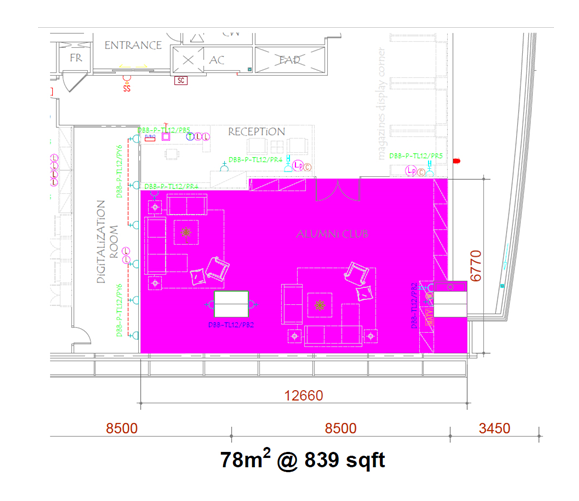 BAB 3JADUAL HARGAPengesahan Syarikat:Tandatangan		: ....................................................Nama			: ....................................................Jawatan			: ....................................................Cop Syarikat		: ....................................................Tarikh			: ....................................................BAB 4PENGALAMAN SYARIKATSenarai perkhidmatan yang sama yang pernah dibekalkan dalam tempoh tiga tahun terakhir mengikut kronologi:-PROJEK YANG SEDANG DILAKSANAKANSenarai perkhidmatan:-BAB 5BUTIR-BUTIR PENYEBUTHARGA & MAKLUMAT KEWANGAN SYARIKATSyarikat perlu mengisi dengan lengkap semua seksyen dalam borang ini. Sekiranya ruang tidak mencukupi, maklumat boleh dikemukakan dalam kertas berasingan.MAKLUMAT AMPeratusan Penyertaan Bumiputera : ________ (%). (Sila kemukakan maklumat lanjut atau salinan sah pendaftaran sebagai Pembekal Bumiputera dengan Kementerian Kewangan).Maklumat Pendaftaran Kementerian KewanganNota : Sila lampirkan salinan sijil pendaftaran.Struktur Modal Syarikat :B.	KEWANGANa.	Ringkasan aset dan tanggungan berdasarkan akaun yang diaudit bagi tiga (3) tahun terakhir:Nota : Penyata Bank yang disahkan bagi tiga (3) bulan terkini hendaklah disertakan.Bank-bank Utama:Kemudahan Kredit (Jenis dan jumlah kredit yang boleh disediakan oleh syarikat):SENARAI SEMAKANSEBUTHARGA PERKHIDMATAN PENGUBAHSUAIAN PEJABAT CUSTOMER SERVICE UNIT (CSU) FASA 1SEBUTHARGA MIDA BIL: 5/2021Sila tandakan ( √ ) bagi Dokumen-dokumen yang disertakan.Nama Penyebutharga:(Tandatangan Penyebutharga)Alamat dan Cop Rasmi Syarikat:Tarikh:Nama Saksi:(Tandatangan Saksi)Alamat:Description of WorkItemQuantityProposed of Office Renovation Works at Level 12 Alumni Room for 6 Workstations (Type Call Centre) complete with fittings and accesories.Workstations- Scale/manifesto workstion cluster for 6 pax complete with wooden flip up, wise tray,mobile pedestal, vertical riser and others accesories- Office Mesh Midback Chair Built-In FurnitureDry Pantry (kitchen island with laminated finishes and complete with accesories, bar stools etc.. - )New Electrical Wiring complete with fitting/accesories.New Network Point (UTP Port) – 3 Point of Each Workstation and complete with accesories.EUBIQ (RH2 (NLB) Power Point*inclusive testing & commisioning and make good to the effected area.6 (Size to be proposed)1(Size to be proposed)6186Bil.PerkaraKuantitiHarga/Unit(RM)Jumlah Harga (RM)1Electrical wiring for office equipment inclusive of testing and commissioning1 lot2New network point CAT 6 cabling18 unit3To supply and install Eubiq RH2 (NLB) power point6 unit4To supply and install loose furniture:-1 set of 6-person office workstation6 sets of office mesh mid-back chair1 lot6 unit5To supply and install built-in furniture:-2400mm (W) x 2100mm (H) Dry Pantry (kitchen island with laminated finishes and complete with accesories, bar stools etc.1 lot66% SST (if any)JUMLAH BESARJUMLAH BESARJUMLAH BESARJUMLAH BESARNo.Butiran KontrakNama Pelanggandan AlamatJumlahKontrak (RM)Tarikh SiapNo.Butiran KontrakNama Pelanggan & AlamatJumlah Kontrak (RM)Tarikh MulaTarikh TamatNama SyarikatNama SyarikatNama Syarikat:AlamatAlamatAlamat:No. TelefonNo. TelefonNo. Telefon:No. FaksNo. FaksNo. Faks:EmelEmelEmel:Tarikh Pendaftaran / PenubuhanTarikh Pendaftaran / PenubuhanTarikh Pendaftaran / Penubuhan:No. Daftar Syarikat / PerniagaanNo. Daftar Syarikat / PerniagaanNo. Daftar Syarikat / Perniagaan:Tempat Pendaftaran/ PenubuhanTempat Pendaftaran/ PenubuhanTempat Pendaftaran/ Penubuhan:Komposisi Pemegang SahamKomposisi Pemegang SahamKomposisi Pemegang Saham:No.Nama Pemegang SahamNama Pemegang SahamNama Pemegang SahamJawatan% Pegangan% PeganganNo.No. PendaftaranNo. bidangButiran / KeteranganTempoh SahModal Dibenarkan:Modal Berbayar:Tahun Kewangan:2017
(RM)2018(RM)2019(RM)Jumlah Aset Aset Semasa Jumlah Tanggungan Tanggungan Semasa Nilai Bersih Modal Kerja No.Nama Bank & AlamatJenis Akaun1.2.3.No.Jenis Kemudahan KreditBank/Institusi KewanganJumlah (RM)1.2.3.Bil.Perkara / DokumenSemakan oleh SyarikatSemakan oleh MIDASalinan Sijil Akuan Pendaftaran dari Kementerian Kewangan (MOF)Salinan Sijil Akuan Bumiputera dari Kementerian Kewangan (MOF) (jika ada)Salinan Sijil Berdaftar Dengan Suruhanjaya Syarikat Malaysia (SSM)Surat Akuan Penyebutharga (Bab 1)Surat Akuan Pembida (Bab 1)Jadual Harga (Bab 3)Pengalaman Syarikat (Bab 4)Butir-Butir Penyebutharga & Maklumat Kewangan Syarikat (Bab 5)Penyata Bank untuk 3 bulan terkiniLain-lain Sekiranya Ada (Sila Nyatakan)Cadangan pelanGambar perabotPENGESAHAN OLEH SYARIKATDengan ini saya mengesahkan bahawa saya telah membaca dan memahami semua syarat-syarat dan terma yang dinyatakan di dalam dokumen sebut harga. Semua maklumat yang dikemukakan adalah benar.PENGESAHAN OLEH MIDAJawatankuasa Pembuka Sebut Harga mengesahkan penerimaan dokumen bertanda kecuali bagi perkara bil. .......................................... (jika ada) :-